РОЗПОРЯДЖЕННЯМІСЬКОГО ГОЛОВИм. СумиЗ метою забезпечення проведення вечірнього показу вистав театральних студій людей з обмеженими можливостями «Театр на узбіччі театру», відповідно до завдання 3 підпрограми 2 програми Сумської міської територіальної громади «Милосердя» на 2019-2021 роки», затвердженої рішенням Сумської міської ради від 28 листопада 2018 року № 4148-МР (зі змінами), підпункту 1.8 пункту 1 Положення про умови та порядок надання в 2021 році допомог, компенсацій і послуг для окремих категорій громадян, затвердженого рішенням Сумської міської ради від 27 січня 2021 року № 127-МР (зі змінами), керуючись пунктом  четвертої статті 42 Закону України «Про місцеве самоврядування в Україні»:1. Департаменту фінансів, економіки та інвестицій Сумської міської ради (Липова С.А.) здійснити в установленому порядку фінансування видатків на проведення вечірнього показу вистав театральних студій людей з обмеженими можливостями «Театр на узбіччі театру» у сумі 8220 (вісім тисяч двісті двадцять) грн. 00 коп., передбачених у бюджеті Сумської міської територіальної громади на 2021 рік по КПКВК 0813242 «Інші заходи у сфері соціального захисту і соціального забезпечення». 2. Департаменту соціального захисту населення Сумської міської ради (Масік Т.О.):2.1. Забезпечити організацію проведення вечірнього показу вистав театральних студій людей з обмеженими можливостями «Театр на узбіччі театру» 03 грудня 2021 року.2.2. Здійснити оплату товарів на суму 8220 (вісім тисяч двісті                  двадцять) грн. 00 коп. згідно з розрахунком витрат, який додається.3. Комунальній установі «Сумський міський територіальний центр соціального обслуговування (надання соціальних послуг) «Берегиня» 
(Галіченко І.Ф.) провести 03 грудня 2021 року вечірній показ вистав театральних студій людей з обмеженими можливостями «Театр на узбіччі театру».4.  Контроль за виконанням даного розпорядження покласти на заступника міського голови з питань діяльності виконавчих органів ради Мотречко В.В.Міський голова								          О.М. ЛисенкоМасік 787-100Розіслати: Мотречко В.В., Масік Т.О., Липовій С.А., Галіченко І.Ф.Розрахуноквитрат для проведення вечірнього показу вистав театральних студій людей з обмеженими можливостями «Театр на узбіччі театру»КПКВК 0813242 «Інші заходи у сфері соціального захисту і соціального забезпечення»:КЕКВ 2210 «Предмети, матеріали, обладнання та інвентар» - 8220,0 грн., а саме:придбання подарунків (посуд) – 133,00 грн. х 50 шт. = 6650,00 грн.придбання друкованої продукції: – 12,00 грн. х 20 шт. = 240,00 грн.   6,00 грн. х 50 шт. = 300,00 грн.   160,00 грн. х 2 шт. = 320,00 грн.   7,00 грн. х 50 шт. = 350,00 грн.   360,00 грн. х 1 шт. = 360,00 грн.Загальна чисельність учасників, охоплених відповідним заходом, –                   50 чол.                   Директор департаментусоціального захисту населення Сумської міської ради                                                                 Т.О. Масік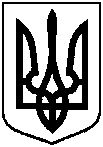 від  22.11.2021  № 380-РПро організацію надання послуг, пов’язаних з проведенням вечірнього показу вистав театральних студій людей з обмеженими можливостями «Театр на узбіччі театру»Додатокдо розпорядження міського головивід   22.11.2021  № 380-Р